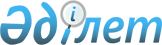 Об образовании Комиссии по вопросам оборонно-промышленного комплекса Республики Казахстан
					
			Утративший силу
			
			
		
					Распоряжение Премьер-Министра Республики Казахстан от 2 декабря 2016 года № 123-р. Утратило силу распоряжением Премьер-Министра Республики Казахстан от 4 марта 2020 года № 44-р
      Сноска. Утратило силу распоряжением Премьер-Министра РК 04.03.2020 № 44-р.
      1. Образовать Комиссию по вопросам оборонно-промышленного комплекса Республики Казахстан (далее - Комиссия) в составе согласно приложению к настоящему распоряжению.
      2. Утвердить прилагаемое Положение о Комиссии. Положение о Комиссии по вопросам оборонно-промышленного комплекса Республики Казахстан 1. Общие положения
      1. Комиссия по вопросам оборонно-промышленного комплекса Республики Казахстан (далее - Комиссия) является консультативно­совещательным органом при Правительстве Республики Казахстан.
      2. Целью деятельности Комиссии является выработка предложений и рекомендаций по вопросам реализации военно-технической политики в части, касающейся основных направлений развития оборонно-промышленного комплекса Республики Казахстан (далее - ОПК), включая вопросы военно-технического и военно-экономического сотрудничества.
      3. Комиссия в своей деятельности руководствуется Конституцией, законами Республики Казахстан, указами Президента Республики Казахстан, постановлениями Правительства Республики Казахстан, международными договорами, а также настоящим Положением.
      4. Рабочим органом Комиссии является Министерство оборонной и аэрокосмической промышленности Республики Казахстан.
      5. Заседания Комиссии проводятся согласно планам, утвержденным председателем Комиссии. 2. Задачи Комиссии
      6. Основными задачами Комиссии являются:
      1) выработка предложений и рекомендаций по реализации военно­технической политики Республики Казахстан в части, касающейся развития ОПК, и совершенствованию системы государственного управления им, в том числе: рассмотрение концепций, программных документов и планов в области военно-технического обеспечения, развития ОПК, науки и технологий в интересах обеспечения обороны и оборонной промышленности, исходя из собственных, а также внешнеполитических, экономических и военных интересов Республики Казахстан;
      2) рассмотрение проекта государственного оборонного заказа до внесения в Правительство Республики Казахстан;
      3) выработка предложений и рекомендаций по:
      обеспечению согласованности действий государственных органов и организаций ОПК по формированию государственного оборонного заказа, программ и планов, выполняемых в интересах обороны;
      реализации государственного оборонного заказа и рассмотрению итогов его выполнения;
      совершенствованию, разработке и реализации основных направлений государственной политики в развитии ОПК;
      совершенствованию законодательства Республики Казахстан, регулирующего деятельность ОПК, и разработке проектов нормативных правовых актов в области международного военно-технического и военно­экономического сотрудничества и решению других задач государственного регулирования в этой области;
      проектам бюджетных заявок государственных органов по объемам финансирования и номенклатуре продукции военного и двойного назначения в разрезе программ республиканского бюджета, а также государственных заказчиков научно-исследовательских, опытно-конструкторских и технологических работ и инновационных проектов, связанных с созданием современных образцов вооружения, военной и специальной техники;
      объемам финансирования расходов на обеспечение обороны и проектов программ, основных показателей государственного оборонного заказа;
      финансированию расходов на разработку, закупку, ремонт, модернизацию и утилизацию вооружения, военной и специальной техники, программ, выполняемых в интересах обеспечения обороны;
      разработке и производству вооружения, военной и специальной техники, а также научно-исследовательским и опытно-конструкторским работам в интересах обеспечения обороны, правопорядка и национальной безопасности. 3. Организация и порядок работы Комиссии
      7. Организация и порядок работы Комиссии осуществляются в соответствии с Инструкцией о порядке создания, деятельности и ликвидации консультативно-совещательных органов при Правительстве Республики Казахстан и рабочих групп, утвержденной постановлением Правительства Республики Казахстан от 16 марта 1999 года № 247. Состав Комиссии по вопросам оборонно-промышленного комплекса Республики Казахстан
      Первый заместитель Премьер-Министра Республики Казахстан, председатель;
      вице-министр оборонной и аэрокосмической промышленности Республики Казахстан, заместитель председателя;
      директор департамента развития оборонно-промышленного комплекса Министерства оборонной и аэрокосмической промышленности Республики Казахстан, секретарь;
      заместитель Министра обороны Республики Казахстан;
      заместитель Министра внутренних дел Республики Казахстан;
      заместитель Министра юстиции Республики Казахстан;
      вице-министр национальной экономики Республики Казахстан;
      вице-министр по инвестициям и развитию Республики Казахстан;
      вице-министр финансов Республики Казахстан;
      заместитель Председателя Комитета национальной безопасности Республики Казахстан - директор Пограничной службы Комитета национальной безопасности Республики Казахстан (по согласованию);
      заместитель начальника Службы государственной охраны Республики Казахстан (по согласованию);
      со-управляющий директор по развитию новых отраслей акционерного общества "Фонд национального благосостояния "Самрук-Казына" (по согласованию);
      председатель правления акционерного общества "Национальная компания "Казахстан инжиниринг" (по согласованию).
					© 2012. РГП на ПХВ «Институт законодательства и правовой информации Республики Казахстан» Министерства юстиции Республики Казахстан
				
      Премьер-Министр

Б. Сагинтаев
Утверждено
распоряжением Премьер-Министра
Республики Казахстан
от 2 декабря 2016 года № 123-рПриложение
к распоряжению Премьер-Министра
Республики Казахстан
от 2 декабря 2016 года № 123-р